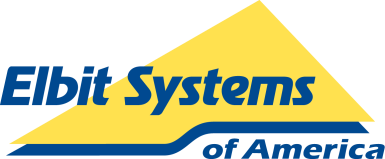 KMC Supplier Quality RequirementsPurposeThis document establishes general quality requirements for use on Purchase Orders from KMC Systems Inc. (hereinafter “KMC”). It is intended to clearly define requirements for the Supplier, to assure that all products delivered by the Supplier, on the Purchase Order (hereinafter “PO” conform to KMC’s specified requirements (or those of KMC’s Customer(s)) for quality, reliability and integrity. The Supplier shall flow down the requirements to its own sources.If the Supplier has questions or concerns about the requirements, they are to contact KMC’s Supply Chain Department, prior to accepting the job. All correspondence, including KMC responses, shall be in written format (preferably e-mail).The Supplier’s Quality Department is required to maintain this document on file for reference as necessary.ScopeAll documents, including drawings and specifications (regardless of origin, including KMC or its customer) are considered part of the  requirements, when specified or referenced. Document revisions are effective as of the  issue date, unless otherwise stated.Providing exceptional value to the Supplier / Customer relationship must be the ultimate goal of both KMC and the Supplier. We as a team must work together to eliminate waste wherever it exists; and Suppliers who proactively engage in these processes will have the opportunity to receive ongoing business from KMC.Communication is the key to collective cooperation, and must start in the advanced planning of product development. KMC will strive to involve suppliers at the earliest opportunity.General Supplier Quality RequirementsUnless otherwise approved by KMC, the Supplier is required to have a Quality Management System in place, operated in accordance with, and accredited by, a third party certification body to the current version of the standard (such as ISO 9001-2008, ISO 13485 2003 or AS9100).  Proof of accredited certification is to be furnished to KMC upon request.KMC shall be immediately notified if the Supplier’s Third Party certification is suspended or withdrawn.Upon request, the Supplier shall provide all appropriate signed and dated product certifications (at the Supplier’s sole cost and expense), within 24 hrs of request.The Supplier will provide KMC, at a minimum, ninety days prior written notice before any change implementation, to afford KMC the means of determining approval for such changes that ultimately affect KMC’s end customer. Examples of changes requiring notification include, but are not limited to:Reduced inspection and/or testingChanges in packaging, shipping or labeling of productProduct discontinuanceThe use of alternate materials without KMC Quality written approvalChanges in Supplier or Manufacturer part number or nameOr changes similar to those listed in item 13.  Source Inspection: Where the Supplier is notified that KMC wishes to carry out a Source Inspection activity, the Supplier shall notify the KMC purchasing representative at least five days prior to when items will be ready for inspection.Suppliers performing final inspection should use the AQL Sampling Guide listed in # 12.Suppliers will be issued a Supplier Corrective Action Request (SCAR) for non-conforming materials received; and responses are due back 40 days from the date of issuance.  SCAR’s are evaluated by KMC for completeness and acceptability. Failure by a Supplier to respond to SCAR’s on a timely basis will impact future sourcing decisions made by KMC. Suppliers shall maintain records of manufacturing, inspection, testing and traceability, in the appropriate medium, for a period of not less than seven years after the completion of the purchase order.Access to the Supplier’s Facility:  KMC, customer representatives, and regulatory authorities, reserve the right to access the supplier’s facilities, and their lower-tier Suppliers, to assure that Supplier’s product(s) comply with the requirements of this PO. First Article Inspection (FAI) shall be conducted on the first delivery, and accomplished at the supplier’s facility prior to initial shipment. The first piece produced, or a single piece sample is to be 100% inspected against the KMC drawings, including all drawing notes. A First Article Inspection Report (FAIR) shall be produced and submitted with the first shipment The FAIR shall consist of the following:Supplier Name recorded on the FAIR form.Part number, part  description, revision,  and Purchase Order number A copy of the drawing with each dimension / note with an identification numberAn inspection report clearly written in ink, or computer generatedCross outs shall be limited to a single line cross out, initialed and datedThe inspection report shall include a listing of the print dimensions identified per the drawingThe report shall be written using the same units of measure used on the drawing (i.e., inches or millimeters)The tolerance assigned to each dimensionThe actual inspection measurement, and the inspection equipment used A reject indicator for each dimension / note that is nonconformingThe name of the author, or inspection stamp (clearly legible)The date the  report was writtenKMC Form #990-185 (SMRR, Supplier Material Review Request) is the vehicle by which a supplier requests material review action on non-conforming material in their possession. Suppliers are required to submit any quality deviations for review as soon as possible after identification, and all non-conforming material is to be retained by the Supplier until they have received disposition instructions from KMC.Sampling inspections shall be made in accordance with ANSI/ASQ Z1.4 or equivalentAccept/Reject Criteria shall be C= zeroAQL Sampling Guide:Distributor (off-the-shelf) Items AQL 6.5% Level IGeneral Hardware Items AQL 6.5% Level IBuild-To-Print Items AQL 1.0% Level IIItems on rolls or reels 1 piece SpecialSuppliers shall submit FAIR’s (New/Delta) for the following changes:Facilities: Include a change to the manufacturing or machining method/process, machining equipment, machine set-up, test and inspection equipment, processing tanks or equipment, manufacturing location (total site relocation) or machines re-sitting.Procedures: A procedure change to or of the manufacturing methods, procedures, planning and/or sequencing used in or applicable to the manufacturing, processing, assembly, inspection and/or testing of an items for KMC.Personnel: A large turnover of staff, (i.e. where new or a different group of people producing the item); manufacturing, processing, assembling, inspecting, and/or testing the item (this essentially results in a loss, displacement or replacement of previous learning, capability, skills). Configuration: Modification/revision status of drawings and or drawings referenced specifications and test methods, general drawing notes. Supplier:Name:  		Date: 	Title:  	Quality Representative  		Date: 		Title:  	KMC:Name:  		Date: 	Title:  	